               Дизайн схема благоустройства дворовых территории д. №13,11 по ул. Ахметова с.Стерлибашево на 2020 год               Дизайн схема благоустройства дворовых территории д. №13,11 по ул. Ахметова с.Стерлибашево на 2020 год               Дизайн схема благоустройства дворовых территории д. №13,11 по ул. Ахметова с.Стерлибашево на 2020 год               Дизайн схема благоустройства дворовых территории д. №13,11 по ул. Ахметова с.Стерлибашево на 2020 год               Дизайн схема благоустройства дворовых территории д. №13,11 по ул. Ахметова с.Стерлибашево на 2020 год               Дизайн схема благоустройства дворовых территории д. №13,11 по ул. Ахметова с.Стерлибашево на 2020 год               Дизайн схема благоустройства дворовых территории д. №13,11 по ул. Ахметова с.Стерлибашево на 2020 год               Дизайн схема благоустройства дворовых территории д. №13,11 по ул. Ахметова с.Стерлибашево на 2020 год               Дизайн схема благоустройства дворовых территории д. №13,11 по ул. Ахметова с.Стерлибашево на 2020 год               Дизайн схема благоустройства дворовых территории д. №13,11 по ул. Ахметова с.Стерлибашево на 2020 год               Дизайн схема благоустройства дворовых территории д. №13,11 по ул. Ахметова с.Стерлибашево на 2020 годПодп. и дата               Дизайн схема благоустройства дворовых территории д. №13,11 по ул. Ахметова с.Стерлибашево на 2020 год               Дизайн схема благоустройства дворовых территории д. №13,11 по ул. Ахметова с.Стерлибашево на 2020 год               Дизайн схема благоустройства дворовых территории д. №13,11 по ул. Ахметова с.Стерлибашево на 2020 год               Дизайн схема благоустройства дворовых территории д. №13,11 по ул. Ахметова с.Стерлибашево на 2020 год               Дизайн схема благоустройства дворовых территории д. №13,11 по ул. Ахметова с.Стерлибашево на 2020 год               Дизайн схема благоустройства дворовых территории д. №13,11 по ул. Ахметова с.Стерлибашево на 2020 год               Дизайн схема благоустройства дворовых территории д. №13,11 по ул. Ахметова с.Стерлибашево на 2020 год               Дизайн схема благоустройства дворовых территории д. №13,11 по ул. Ахметова с.Стерлибашево на 2020 год               Дизайн схема благоустройства дворовых территории д. №13,11 по ул. Ахметова с.Стерлибашево на 2020 год               Дизайн схема благоустройства дворовых территории д. №13,11 по ул. Ахметова с.Стерлибашево на 2020 год               Дизайн схема благоустройства дворовых территории д. №13,11 по ул. Ахметова с.Стерлибашево на 2020 годИнв. № дубл.               Дизайн схема благоустройства дворовых территории д. №13,11 по ул. Ахметова с.Стерлибашево на 2020 год               Дизайн схема благоустройства дворовых территории д. №13,11 по ул. Ахметова с.Стерлибашево на 2020 год               Дизайн схема благоустройства дворовых территории д. №13,11 по ул. Ахметова с.Стерлибашево на 2020 год               Дизайн схема благоустройства дворовых территории д. №13,11 по ул. Ахметова с.Стерлибашево на 2020 год               Дизайн схема благоустройства дворовых территории д. №13,11 по ул. Ахметова с.Стерлибашево на 2020 год               Дизайн схема благоустройства дворовых территории д. №13,11 по ул. Ахметова с.Стерлибашево на 2020 год               Дизайн схема благоустройства дворовых территории д. №13,11 по ул. Ахметова с.Стерлибашево на 2020 год               Дизайн схема благоустройства дворовых территории д. №13,11 по ул. Ахметова с.Стерлибашево на 2020 год               Дизайн схема благоустройства дворовых территории д. №13,11 по ул. Ахметова с.Стерлибашево на 2020 год               Дизайн схема благоустройства дворовых территории д. №13,11 по ул. Ахметова с.Стерлибашево на 2020 год               Дизайн схема благоустройства дворовых территории д. №13,11 по ул. Ахметова с.Стерлибашево на 2020 годВзам. Инв. №               Дизайн схема благоустройства дворовых территории д. №13,11 по ул. Ахметова с.Стерлибашево на 2020 год               Дизайн схема благоустройства дворовых территории д. №13,11 по ул. Ахметова с.Стерлибашево на 2020 год               Дизайн схема благоустройства дворовых территории д. №13,11 по ул. Ахметова с.Стерлибашево на 2020 год               Дизайн схема благоустройства дворовых территории д. №13,11 по ул. Ахметова с.Стерлибашево на 2020 год               Дизайн схема благоустройства дворовых территории д. №13,11 по ул. Ахметова с.Стерлибашево на 2020 год               Дизайн схема благоустройства дворовых территории д. №13,11 по ул. Ахметова с.Стерлибашево на 2020 год               Дизайн схема благоустройства дворовых территории д. №13,11 по ул. Ахметова с.Стерлибашево на 2020 год               Дизайн схема благоустройства дворовых территории д. №13,11 по ул. Ахметова с.Стерлибашево на 2020 год               Дизайн схема благоустройства дворовых территории д. №13,11 по ул. Ахметова с.Стерлибашево на 2020 год               Дизайн схема благоустройства дворовых территории д. №13,11 по ул. Ахметова с.Стерлибашево на 2020 год               Дизайн схема благоустройства дворовых территории д. №13,11 по ул. Ахметова с.Стерлибашево на 2020 годПодп. и дата               Дизайн схема благоустройства дворовых территории д. №13,11 по ул. Ахметова с.Стерлибашево на 2020 год               Дизайн схема благоустройства дворовых территории д. №13,11 по ул. Ахметова с.Стерлибашево на 2020 год               Дизайн схема благоустройства дворовых территории д. №13,11 по ул. Ахметова с.Стерлибашево на 2020 год               Дизайн схема благоустройства дворовых территории д. №13,11 по ул. Ахметова с.Стерлибашево на 2020 год               Дизайн схема благоустройства дворовых территории д. №13,11 по ул. Ахметова с.Стерлибашево на 2020 год               Дизайн схема благоустройства дворовых территории д. №13,11 по ул. Ахметова с.Стерлибашево на 2020 год               Дизайн схема благоустройства дворовых территории д. №13,11 по ул. Ахметова с.Стерлибашево на 2020 год               Дизайн схема благоустройства дворовых территории д. №13,11 по ул. Ахметова с.Стерлибашево на 2020 год               Дизайн схема благоустройства дворовых территории д. №13,11 по ул. Ахметова с.Стерлибашево на 2020 год               Дизайн схема благоустройства дворовых территории д. №13,11 по ул. Ахметова с.Стерлибашево на 2020 год               Дизайн схема благоустройства дворовых территории д. №13,11 по ул. Ахметова с.Стерлибашево на 2020 годПодп. и датаДизайн	схема Дизайн	схема Дизайн	схема Дизайн	схема Дизайн	схема Дизайн	схема Подп. и датаДизайн	схема Дизайн	схема Дизайн	схема Дизайн	схема Дизайн	схема Дизайн	схема Подп. и датаИзм.Лист№ докум.Подп.ДатаДизайн	схема Дизайн	схема Дизайн	схема Дизайн	схема Дизайн	схема Дизайн	схема Инв. № подл.Разраб.Разраб.Лит.Лит.Лит.ЛистЛистовИнв. № подл.Пров.Пров.12Инв. № подл.М 1:500М 1:500М 1:500М 1:500М 1:500Инв. № подл.Н. контр.Н. контр.М 1:500М 1:500М 1:500М 1:500М 1:500Инв. № подл.Утв.Утв.М 1:500М 1:500М 1:500М 1:500М 1:500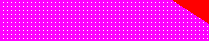 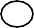 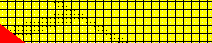 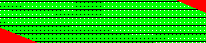 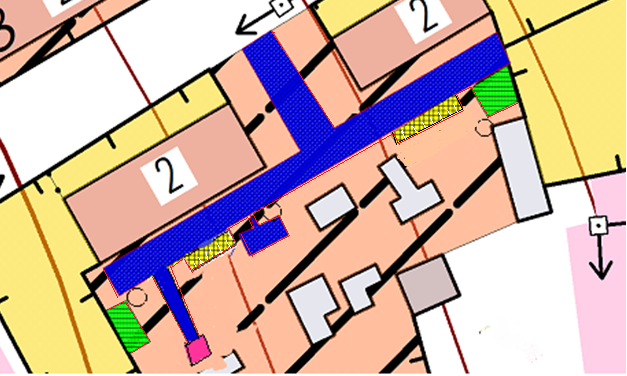 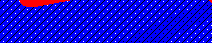 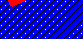 